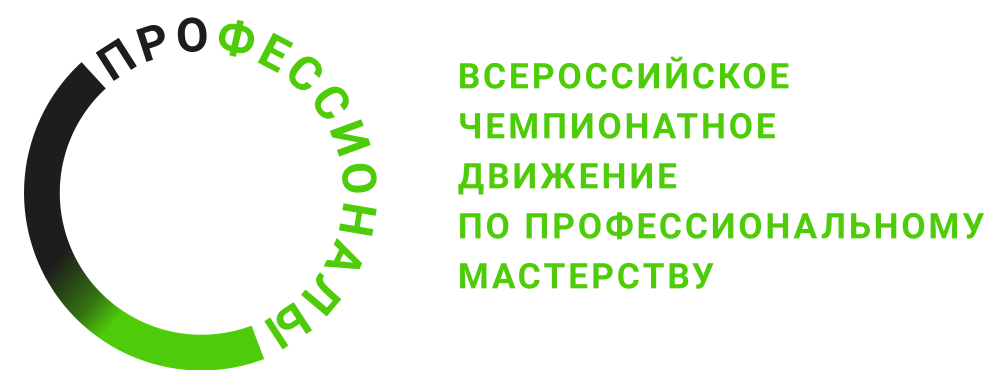 ПРОГРАММА ПРОВЕДЕНИЯРегионального Чемпионата по профессиональному мастерству «Профессионалы» 2024 г.по компетенции «Лабораторный химический анализ» (юниоры)Общая информацияОбщая информацияПериод проведения24-29 марта 2024Место проведения и адрес площадкиГосударственное бюджетное профессиональное образовательное учреждение Иркутской области «Химико-технологический техникум г.Саянска»Г.Саянск м-он Южный д.126ФИО Главного экспертаПодгорская Алёна ВладимировнаКонтакты Главного эксперта8950106661, alenae27@yandex.ruД-3 / «23» марта        2024 г.Д-3 / «23» марта        2024 г.9.00-20.00Заезд участников соревнований.10:00-12.00Приемка площадки ГЭ. Акт приемки. Д-2 / «24» марта             2024 г.Д-2 / «24» марта             2024 г.09:00-09:30Сбор экспертов соревнований.09:30-10:00Инструктаж по ОТ и ТБ для экспертов.10:00-12:00Обучение экспертов. 12:00-13:00Знакомство экспертов с площадкой. Обсуждение КЗ, внесение 30% изменения. Корректировка КО.13.00-14.00Обед.14.00-20.00Подготовка рабочей документации, внесение данных в ЦПЧ. Блокировка КО. Д-1 / «25» марта               2024 г.Д-1 / «25» марта               2024 г.09:00-09:30Сбор участников соревнований (экспертов, конкурсантов).09:30-10:00Инструктаж по ОТ и ТБ для конкурсантов и экспертов.10:00-11:00Жеребьевка рабочих мест. Знакомство конкурсантов с рабочими местами, оборудованием, конкурсной документацией.11:00-13:00Церемония открытия   чемпионата.13.00-14.00Обед.14.00-19.00Знакомство конкурсантов с рабочими местами, оборудованием, конкурсной документацией.Д1 / «26» марта         2024 г.Д1 / «26» марта         2024 г.08:00 - 08:30Прибытие конкурсантов и экспертов на площадку проведения.08:30 - 08:45Инструктаж участников по ОТ и ТБ, проверка личного инструмента конкурсанта, подготовка рабочего места.  08:45 - 09:00Получение задания, обсуждение, вопросы к эксперту.09:00 - 13.00Старт чемпионата. Выполнение конкурсного задания (4 часа), (Модуль А, инвариант) – 5 конкурсантов13:00 - 14:00Обед для участников и экспертов.    14:00 - 18:00Обсуждение результатов экспертами. Внесение оценок в ЦСО.Д2 / «27» марта 2024 г.Д2 / «27» марта 2024 г.08:00 - 08:30Прибытие конкурсантов и экспертов на площадку проведения.08:30 - 08:45Инструктаж участников по ОТ и ТБ, проверка личного инструмента конкурсанта, подготовка рабочего места.  08:45 - 09:00Получение задания, обсуждение, вопросы к эксперту.09:00 - 12.00Выполнение конкурсного задания (3 часа), (Модуль Б, инвариант) – 5 конкурсантов12:00 - 13:00Обед для участников и экспертов.    13:00 - 18:00Обсуждение результатов экспертами. Внесение оценок в ЦСО.Д3  / « 28 » марта 2024 г.Д3  / « 28 » марта 2024 г.08:00 - 08:30Прибытие конкурсантов и экспертов на площадку проведения.08:30 - 08:45Инструктаж участников по ОТ и ТБ, проверка личного инструмента конкурсанта, подготовка рабочего места.  08:45 - 09:00Получение задания, обсуждение, вопросы к эксперту.09:00 - 11.00Выполнение конкурсного задания (2 часа), (Модуль В, вариатив)-5 конкурсантов12:00- 13:00Обед для участников и экспертов.    13:00 - 18:00Обсуждение результатов экспертами. Внесение оценок в ЦСОБлокировка оценок в ЦСО, работа в ЦПЧ, подписание итогового протокола.Д+1 / «29» марта 2024 г.Д+1 / «29» марта 2024 г.09:00-09:30Сбор экспертов соревнований 09:30-11:00Демонстрация лучших практик профессионального мастерства.  Обсуждение пакета документов на 2024 чемпионатный год. Выбор главного эксперта. Подведение итогов соревнований.11:00-13:00Церемония закрытия чемпионата.